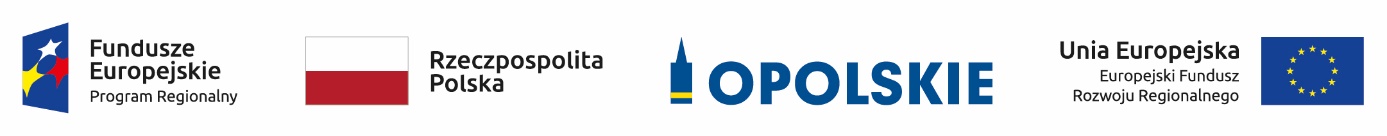 Część V SIWZ – Wzory formularzySpis formularzyOfertaPełnomocnictwo do reprezentowania Wykonawców występujących wspólnieOświadczenie dotyczące spełnienia warunków udziału w postępowaniuOświadczenie dotyczące przesłanek wykluczenia z postępowania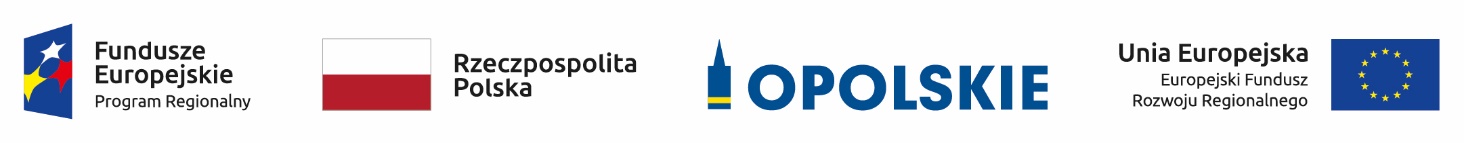 OfertaNawiązując do ogłoszenia opublikowanego w Bazie Konkurencyjności i Biuletynie Informacji Publicznych Zamawiającego na zadanie pn. „Rozbudowa Zakładu Regionalnego Centrum Zagospodarowania i Unieszkodliwiania Odpadów "Czysty Region" w Kędzierzynie-Koźlu w celu zwiększenia mocy przerobowych w zakresie przetwarzania selektywnie zebranych surowców wtórnych oraz doposażenie RIPOK kompostownia, zadanie nr 1 – „Dostawa bębna do sita o oczkach 40 mm”, (nr ref. CR.271.24.2020) składam poniższą ofertę wraz z wymaganymi dokumentami. Dane Wykonawcy/Wykonawcy, reprezentującego występujących wspólnie Wykonawców(*) (*) – proszę niepotrzebne skreślićRyczałtowe wynagrodzenie za wykonanie całego zamówienia:Ryczałtowa cena brutto uwzględnia wszelkie koszty związane z realizacją zamówienia, o zakresie określonym w „Zapytaniu ofertowym”, wynikające wprost z zapisów tego dokumentu, jak również tam nie ujęte, a niezbędne do wykonania zadania. Zaoferowana cena jest niezmienna w czasie realizacji umowy. Wynagrodzenie brutto uwzględnia wszelkie podatki w tym podatek VAT.Informacje o oferowanym bębnie przesiewowymOferowany czas realizacji zadania Oświadczam, że:całość przedmiotu zamówienia zostanie zrealizowana w czasie 1 miesiąca, licząc od dnia zawarcia umowy;na przedmiot zamówienia zostanie udzielona 36 miesięczna gwarancja;jestem związany ofertą na okres 30 dni, licząc od ostatecznego terminu złożenia oferty.Oświadczenie RODOOświadczam, że wypełniłem obowiązki informacyjne przewidziane w art. 13 lub art. 14 rozporządzenie Parlamentu Europejskiego i Rady (UE) 2016/679 z dnia 27 kwietnia 2016 r. w sprawie ochrony osób fizycznych w związku z przetwarzaniem danych osobowych i w sprawie swobodnego przepływu takich danych oraz uchylenia dyrektywy 95/46/WE (ogólne rozporządzenie o ochronie danych) (Dz. Urz. UE L 119 z 04.05.2016, str. 1) wobec osób fizycznych, od których dane osobowe bezpośrednio lub pośrednio pozyskałem w celu ubiegania się o udzielenie zamówienia publicznego w niniejszym postępowaniu.Do oferty załączono następujące dokumenty, oświadczenia:oraz dodatkowo:Wykonawca:Oświadczenie o spełnieniu warunków udziału w postępowaniuNiniejszym, działając w imieniu i z upoważnienia Wykonawcy oświadczam, że na dzień złożenia oferty podmiot (podmioty) który reprezentuję:posiada niezbędną wiedzę i doświadczenie zapewniające prawidłową realizację zamówienia;posiada niezbędny potencjał techniczny zapewniające prawidłową realizację zamówienia;dysponuje osobami zdolnymi do wykonania zamówieniaznajdują się w sytuacji ekonomicznej i finansowej zapewniającej wykonanie zamówienia.Wykonawca:Oświadczenie o braku podstaw do wykluczeniaNiniejszym, działając w imieniu i z upoważnienia Wykonawcy oświadczam, że na dzień złożenia oferty podmiot, który reprezentuję, nie podlega wykluczeniu z postępowania na podstawie którejkolwiek z następujących przesłanek:wykonawca jest powiązanego osobowo lub kapitałowo z Zamawiającym (w rozumieniu zgodnie z zapisami rozdziału 6.5.2 Wytycznych w zakresie kwalifikowalności wydatków w ramach Europejskiego Funduszu Rozwoju Regionalnego, Europejskiego Funduszu Społecznego oraz Funduszu Spójności na lata 2014-2020;wykonawca w wyniku zamierzonego działania lub rażącego niedbalstwa wprowadził zamawiającego w błąd przy przedstawieniu informacji, że nie podlega wykluczeniu, spełnia warunki udziału w postępowaniu, lub który zataił te informacje lub nie jest w stanie przedstawić wymaganych dokumentów;wykonawca w wyniku lekkomyślności lub niedbalstwa przedstawił informacje wprowadzające w błąd zamawiającego, mogące mieć istotny wpływ na decyzje podejmowane przez zamawiającego w postępowaniu o udzielenie zamówienia;wykonawca bezprawnie wpływał lub próbował wpłynąć na czynności zamawiającego lub pozyskać informacje poufne, mogące dać mu przewagę w postępowaniu o udzielenie zamówienia;wobec wykonawcy orzeczono tytułem środka zapobiegawczego zakaz ubiegania się o zamówienia publiczne;wykonawca z innymi wykonawcami zawarł porozumienie mające na celu zakłócenie konkurencji między wykonawcami w postępowaniu o udzielenie zamówienia.(miejscowość, data)NazwaAdresWojewództwoAdres korespondencyjnyImię, nazwisko i funkcja osoby (osób) reprezentującej Wykonawcę, która przystąpi do podpisania umowy:Adres poczty elektronicznejAdres strony internetowejNumer telefonuNumer faksuREGONNIPpodpisCena brutto (z podatkiem VAT)Cena brutto (z podatkiem VAT)złModel/typProducentNiektóre parametry oferowanej ładowarki:Niektóre parametry oferowanej ładowarki:Niektóre parametry oferowanej ładowarki:Perforacja [mm]Perforacja [mm]kształt perforacjikształt perforacjigrubość ścianki [mm]grubość ścianki [mm]długość bębna [mm]długość bębna [mm]średnica bębna [mm]średnica bębna [mm]pełnomocnictwo do reprezentowania Wykonawców występujących wspólnieoryginał dokumentu ustanawiającego upoważnienie osoby lub osób, które podpisały ofertę do reprezentowania wykonawcyOświadczenie o spełnieniu warunków udziału w postępowaniupodpisMiejscowość, data(pełna nazwa/firma i adres)reprezentowany przez: (imię i nazwisko, stanowisko/podstawa do reprezentacji)podpisMiejscowość, data(pełna nazwa/firma i adres)reprezentowany przez: (imię i nazwisko, stanowisko/podstawa do reprezentacji)podpis